תלמוד בבלי מסכת בבא מציעא דף עה עמוד ב ואלו עוברין בלא תעשה: המלוה והלוה והערב והעדים, וחכמים אומרים: אף הסופר, עוברים משום לא תתן ומשום אל תקח מאתו, ומשום לא תהיה לו כנושה, ומשום לא תשימון עליו נשך, ומשום ולפני עור לא תתן מכשול ויראת מאלהיך אני ה'. שמות רבה (וילנא) פרשת משפטים פרשה לא לא תשימון עליו נשך, לא היה צ"ל אלא לא תשים מהו לא תשימון אלו העדים והערב והדיינין והסופר שאלולי הם לא יטול כלום לפיכך לוקים כולם,רמב"ם הלכות מלוה ולוה פרק ד הלכה בכדרך שאסור להלוות כך אסור ללוות ברבית שנאמר לא תשיך לאחיך מפי השמועה למדו שזו אזהרה ללוה כלומר לא תנשך לאחיך, וכן אסור להתעסק בין לוה ומלוה ברבית, וכל מי שהיה ערב או סופר או עד ביניהן ה"ז עובר בלא תעשה, שנאמר לא תשימון עליו נשך זו אזהרה אף לעדים ולערב ולסופר, הא למדת שהמלוה בריבית עובר על ששה לאוין: לא תהיה לו כנושה, את כספך לא תתן לו בנשך, ובמרבית לא תתן אכלך, אל תקח מאתו נשך ותרבית, לא תשימון עליו נשך, ולפני עור לא תתן מכשול, והלוה עובר בשנים, לא תשיך לאחיך, ולפני עור לא תתן מכשול, ערב ועדים וכיוצא בהן אין עוברין אלא משום לא תשימון עליו נשך, וכל מי שהיה סרסור בין שניהם או שסייע אחד מהן או הורהו עובר משום לפני עור לא תתן מכשול.רמב"ם הלכות מלוה ולוה פרק ד הלכה זכל הכותב שטר רבית ה"ז ככותב ומעיד עליו עדים שכפר בה' אלהי ישראל, וכן כל הלוה ומלוה ברבית בינן לבין עצמן הרי הן ככופרים בה' אלהי ישראל וכפרו ביציאת מצרים שנאמר את כספך לא תתן לו בנשך וגו' אני ה' אלהיכם אשר הוצאתי אתכם מארץ מצרים.אור שמח הלכות מלוה ולוה פרק ד הלכה ז לפלא איפוא נזכר גם בלוה שהוא כופר ביצ"מ, הלא בקראי דכתיב יצ"מ כתיב בהו לא תתן ולא תקח דשניהם מיירי במלוה, וכמו שחשב רבינו במנין הלאוין הלכה ב', ובקראי דלוה לא נזכר יצ"מ, וכן אמרו ריש פרק א"נ (ב"מ ס"א ע"ב), אני הוא שהבחנתי כו' אני הוא שעתיד לפרע ממי שתולה מעותיו בעו"ג כו' וכן בתו"כ (בהר פ"ה - ו ה"ג) כולהו במלוה וצ"ע:טור יורה דעה הלכות רבית סימן קס רבית הואיל ואתא לידן נימא ביה מלתא מאד מאד צריך אדם ליזהר באיסור רבית וכמה לאוין נאמרו בו ואפי' הלוה והנותנו עובר משא"כ בשאר דיני ממונות שאם אדם רוצה ליזוק בנכסיו רשאי אבל מפני רגילות החטא מזהיר גם בלוהברית יהודה א:ד:טו – מעלה שזה סוג של לפני עור, אבל מפני רגילות החטא, התורה הוסיפה איסור מיחוד.חידושי הריטב"א מסכת בבא מציעא דף סא עמוד אשכן חדוש הוא דאפילו ללוה אסרה רחמנא. פירוש וזה היה לנו לראיה שאין איסור זה למלוה מחמת שהוא מחסרו ממון דא"כ היאך אסריה על הלוה אלא ודאי גזרת הכתוב היא.ספר יראים סימן קיח [דפוס ישן - רעב] לאו דריבית. הזהיר יוצרנו שלא ילוה ישראל לחברו ברבית...וכאשר הזהיר למלוה כך הזהיר ללוה שלא יתן רבית דכתיב בפרשת כי תצא למלחמה לא תשיך לאחיך נשך כסף נשך אוכל, וכתיב לנכרי תשיך ולאחיך לא תשיך ומדלא כתיב תשוך בל' מפעל וכתיב בל' תפעיל תשיך למדנו שללוה נמי הזהיר שלא יתן רבית למלוה. פי' לא תשיך לא תגרום לו שיקח רבית.מנין המצוות לרמב"ם רלה שלא להלוות ברבית לישראל שנ' את כספך לא תתן לו בנשך ובמרבית.רלו שלא ללוות ברבית שנ' לא תשיך לאחיך, כך למדו מפי השמועה שזו אזהרה ללווה שלא ינשך למלוה.רלז שלא להשית יד בין לווה ומלוה ברבית לא להיות ערב ולא עד ולא לכתוב שטר ביניהם שנ' לא תשימון עליו נשך.ספר מצוות גדול לאוין סימן קצא-קצג בענין הריבית יש שלשה לאוין, האחד שלא להלות ברבית לישראל שנאמר (ויקרא כה, לז) את כספך לא תתן לו בנשך (רמב"ם ל"ת רלה), השני שלא ללות מישראל ברבית שנאמר (דברים כג, כ) לא תשיך לאחיך אזהרה ללוה שלא ינשך למלוה (שם ל"ת רלו), השלישי שלא להשית יד בין מלוה ללוה בריבית לא להיות ערב ולא עד ולא לכתוב ביניהם שטר שנאמר (שמות כב, כד) לא תשימון עליו נשך (שם ל"ת רלז):תלמוד בבלי מסכת סנהדרין דף כד עמוד ב – כה עמוד א משנה. ואלו הן הפסולין - המשחק בקוביא והמלוה בריבית, ומפריחי יונים, וסוחרי שביעית....תלמוד בבלי מסכת סנהדרין דף כה עמוד א מלוה ברבית. אמר רבא: לוה ברבית - פסול לעדות. - והאנן תנן: מלוה ברבית! - מלוה הבאה ברבית.בית הבחירה למאירי מסכת סנהדרין דף כה עמוד אכשם שהמלוה בריבית פסול לעדות כך הלווה פסול שהרי אף הוא עובר בלא תעשה אף קודם שנתנו שמשעת הלוואה עברו על לא תעשה ואף על פי שמאחר שאינו נוטל ממון היה לנו לומר שאין זה רשע דחמס מ"מ חמוד ממון מביאו לעבירה וכל שחמוד ממון מכשילו רשע דחמס הוא:כסף משנה הלכות עדות פרק י הלכה ד וכתב רבינו ירוחם שרבינו לא מנה עדים בפסולי עדות שכתב בפ"ד מהלכות מלוה ולוה שהערב והעדים והסופרים עוברים על לא תשימון עליו נשך ונראה מדבריו שהם פסולים עכ"ל. ואני אומר שזה משנה שלמה בפרק איזהו נשך (דף ע"ה:) ואינו מיוחד לרבינו אבל אין משם ראיה שהם פסולים שאע"פ שעוברין בלא תשימון כיון דאינם בני מלקות וגם כן לא נטלו ממון דלהוו עדים דחמסן לא מיפסלי וכן כתב רבינו בראש פרק זה שמי שעבר עבירה שחייבין עליה מלקות או מיתת ב"ד הוא שנקרא רשע הא לאו הכי לא אלא אם הוא עד דחמס כמו שכתב ועוד יש שם רשעים וכו' וזה נראה ברור. והרב המגיד כתב בפ"ד מהל' מלוה גבי שטר שיש בו רבית שיש מי שפירש שאע"פ שהרבית מפורש בשטר אין העדים נפסלים בכך לפי שלאו זה אינו ידוע לכל וסוברים שלא תשימון עליו אינו אלא למלוים עכ"ל:תוספות מסכת בבא קמא דף ל עמוד ב וחכמים אומרים גובה את הקרן כו' - משמע שגובה ע"פ השטר אפי' ממשעבדי וקשה לר"י למה השטר כשר כיון שהעדים עוברים על לא ...וי"ל דלא תשימון עליו נשך לאינשי במלוה ולוה וערב משמע להו ולהכי לא מפסלי בהכי כדאמרינן (שם דף ה:) לא תחמוד לאינשי בלא דמי משמע להו א"נ כגון שיש עדים שהם אנוסין מחמת נפשות ...ש"ך על שולחן ערוך חושן משפט הלכות הלואה סימן נב סעיף אמיהו דעת הרמב"ן [ב"מ שם] דהעדים פסולים, ומפרש דמיירי בש"ס בשטר שכתוב בו סתם ולא ידעו העדים שיש בו ריבית, וגובה הקרן אפילו ממשעבדי, ולא גזרינן שמא יגבה הריביתסמ"ע על שולחן ערוך חושן משפט הלכות הלואה סימן נב סעיף אא] אבל גובה בו את הקרן כו'. בתוס' [ב"ק ל' ע"ב ד"ה וחכמים וב"מ ע"ב ע"א ד"ה שטר] וברא"ש [ב"ק פ"ג סי' ח'] ובטור [סעיף א'] כתבו, דאפילו מפורש בו ריבית קצוצה שהוא דאורייתא, דינא הכי, ואין העדים נפסלים במה שחתמו על שטר כזה ועברו על לאו דלא תשימון עליו נשך דקאי נמי אעדים, משום דלא משמע לאינשי דקאי אעדים כי אם אלוה ומלוה וערב, ועיין פרישה:שולחן ערוך חושן משפט הלכות עדות סימן לד סעיף יהמלוה ברבית, פסול. אחד המלוה ואחד הלוה, אם ברבית קצוצה, פסולים מן התורה, ואם ברבית מדרבנן, פסולים מדבריהם. הגה: וי"א דבאבק רבית אינו נפסל אלא המלוה ולא הלוה (נ"י פ' בורר).ש"ך על שולחן ערוך חושן משפט הלכות עדות סימן לד סעיף י(טו) ואחד הלוה - משמע דערב ועדים כשרים, וכן משמע בב"י [סעיף ט"ז], ודלא כסמ"ע לקמן ריש סימן נ"ב ע"ש:תומים על שולחן ערוך חושן משפט הלכות עדות סימן לד סעיף י[י] אחד המלוה ואחד הלוה וכו'. והשמיט העדים, משום דעדים אינם נפסלים דלא משמע להו האיסור, והקשה ב"ח (סי"ז) הא כתבו התוס' (סנהדרין כד: ד"ה ואלו) שהמלוה ברבית דקתני במשנה איירי בפסול דרבנן, דאפילו ברבית קצוצה לא מיפסל אלא מדרבנן משום דלא משמע להו האיסור כיון דמדעתיה קיהיב, הרי אף על פי דלא משמע להו האיסור מכל מקום מיפסלו על כל פנים דרבנן, ואם כן אף העדים יפסלו מדרבנן, ע"ש שהאריך, וכן בתשובת פני משה (חלק ב) סימן ק"ה הקשה לב"י דסבירא ליה כדעת הנמוק"י (סנהדרין ד ב) דלוה ברבית פסול מדרבנן דלא משמע להו האיסור ומכל מקום מדרבנן פסול אם כן אף העדים יפסלו.ואני איני מבין דבריהם, וכי כלל הוא זה שרבנן פסלוהו לכל העובר איסור תורה ולא משמע להו האיסור שפסול מדרבנן, ואם כן הוה לה למשנה לנקוט בקיצור כל העובר איסור אף על פי דלא משמע להו פסול דרבנן, אלא ברור שאין לדמות גזרת חכמים זה לזה, וקצת מהעבריינים שפסלוהו אם עוברים איסור שאיסורו דבר תורה אף דלא משמע להו, וקצת דלא היה פוסלין כפי עוצם חכמתם ובינתם בדינים ותקוני הענין לצורך זמן, ולכן אין כאן קושיא וגזרה שוה דנימא הואיל ופסלוהו למלוה ולוה דלא משמע להו האיסור שיהיו נפסלים גם עדים או ערב וכדומה, ואין לנו לדמות גזרות חכמים זו לזו בשום אופן ולא קשה מידי.רמב"ם הלכות מלוה ולוה פרק ד הלכה ג אף על פי שהמלוה והלוה עוברין על כל אלו הלאוין אין לוקין עליו מפני שניתן להשבון, שכל המלוה בריבית אם היתה ריבית קצוצה שהיא אסורה מן התורה הרי זו יוצאה בדיינין ומוציאין אותה מן המלוה ומחזירין ללוה, ואם מת המלוה אין מוציאין מיד הבנים.ספר החינוך מצוה סח והעובר על זה ונעשה סופר או ערב או עד במלוה, עבר על לאו זה, אבל אין לוקין עליו, שאפילו המלוה אינו במלקות שהרי נתן להשבון, ואינו בדין דהני דאתו מחמתיה יתחייבו במלקות.חידושי הרשב"א מסכת בבא מציעא דף סב עמוד א והא אפשר בקריעת השטר דלא אמרה תורה לא תשימון אלא כדי שלא תבא לידי גבייה הלכך מלוה וערב דאפשר להו בקריעת השטר תקינו ללאו דלא תשימון ופטורים, אבל עדים דלא אפשר להו למקרעיה לכו"ע משעת כתיבה עברו להו אלאו דשימה, והלכך לכו"ע חייבין.נתיבות שלום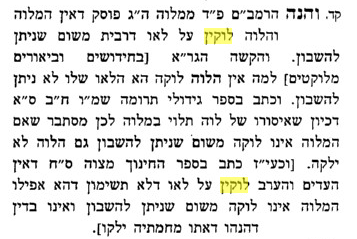 נתיבות שלום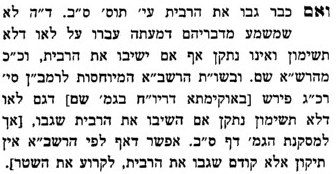 תלמוד בבלי מסכת בבא מציעא דף סח עמוד ב  בני רב עיליש נפק עלייהו ההוא שטרא דהוה כתיב ביה פלגא באגר, פלגא בהפסד. אמר רבא: רב עיליש גברא רבה הוא, ואיסורא לאינשי לא הוי ספישולחן ערוך יורה דעה הלכות רבית סימן קס סעיף אצריך ליזהר ברבית, וכמה לאוין נאמרו בו. ואפי' הלוה הנותנו והערב והעדים עוברים. הגה: ואין חילוק בין אם מלוה לעני או לעשיר. (הגהות מיימוני פ"ד מהל' מלוה ולוה). והא דלוה עובר, דוקא ברבית דאורייתא אבל ברבית דרבנן אינו עובר אלא משום לפני עור וגו' (ויקרא יט, יד)שו"ת אבני נזר חלק יורה דעה סימן קמד א) סימן ק"ס סעיף א' והלוה הנותנו. דקדק וכתב הנותנו. דמלוה והערב והעדים עוברים משעת הלואה משום לא תשימון. אבל הלוה שאינו עובר משום לא תשימון אלא משום לא תשיך אינו עובר אלא בשעת נתינה. והנה בענין לא תשימון יש חילוק בין המלוה והעדים. שהמלוה אינו עובר משום לא תשימון אא"כ גבאו לבסוף דקי"ל כראב"י ור"נ (בדף ס"ב ע"א) דקודם גבי' איכא קום ועשה לקרוע שטרא כמ"ש הרמב"ם (פרק ד' [ה"ז] מהלכות מלוה) עיין שם בלח"מ ובשער משפט (סי' קנ"ט). אבל העדים עוברים מיד בין גבו בין לא גבו. כן כתב בשטמ"ק בשם הריטב"א. אך בשם שיטה כתב דעדים נמי לא מחייבי אא"כ בא לידי גיבוי: ב) ומקור מחלוקתם בגמרא דקאמר ה"נ מסתברא דשומא מילתא היא ואפי' לא בא לידי גיבוי מדעדים עוברים. ופי' בשטמ"ק דבעדים אין סברא לחלק בין גבה המלוה אח"כ. וכיון דעדים עוברים בשומא לבד. כן ס"ל לת"ק דמלוה ג"כ עובר בשומא לבד. וע"כ לר"נ וראב"י דפליגי דאינו עובר המלוה אא"כ בא לידי גיבוי מ"מ בעדים מודים דאין לחלק כלל בין גבה או לא ומיד עוברים כיון דאינהו אין בידם לקרוע השטר. ובשיטה סובר דראב"י סובר באמת דגם העדים אינם עוברים אא"כ גבה המלוה: ג) והנה יש לעיין לדעת הריטב"א דבעדים לא שייך לחלק בין גבה המלוה. והיינו דאי אפשר שבגביית המלוה יתחייבו העדים. א"כ 